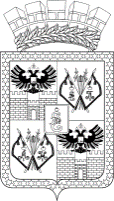 АДМИНИСТРАЦИЯ МУНИЦИПАЛЬНОГО ОБРАЗОВАНИЯГОРОД КРАСНОДАРПОСТАНОВЛЕНИЕ05.11.2019                                                                                             № 5001г. КраснодарО внесении изменений в постановление администрации муниципального образования город Краснодар от 27.02.2015 № 1855 «Об утверждении административного регламента предоставления администрацией муниципального образования город Краснодар муниципальной услуги «Предоставление гражданам, имеющим трёх и более детей, в аренду земельных участков для индивидуального жилищного строительства или для ведения личного подсобного хозяйства»В целях приведения муниципальных правовых актов в соответствие с действующим законодательством п о с т а н о в л я ю: 1. Внести в  постановление администрации муниципального образования город Краснодар от 27.02.2015 № 1855 «Об утверждении административного регламента предоставления администрацией муниципального образования город Краснодар муниципальной услуги «Предоставление гражданам, имеющим трёх и более детей, в аренду земельных участков для индивидуального жилищного строительства или для ведения личного подсобного хозяйства» следующие изменения:1.1. В наименовании, пункте 1 слова «Предоставление гражданам, имеющим трёх и более детей, в аренду земельных участков для индивидуального жилищного строительства или для ведения личного подсобного хозяйства» заменить словами «Предоставление гражданам, имеющим трёх и более детей, в аренду земельных участков для индивидуального жилищного строительства или для ведения личного подсобного хозяйства».1.2. В преамбуле слова «исполнения государственных функций и административных регламентов предоставления государственных услуг» заменить словами «осуществления государственного контроля (надзора) и администра-тивных регламентов предоставления государственных услуг», слова «Об утверждении Порядка разработки и утверждения административных регламентов предоставления администрацией муниципального образования город Краснодар муниципальных услуг, разработки и утверждения административных регламентов исполнения администрацией муниципального образования город Краснодар муниципальных функций» заменить словами «Об утверждении Порядка разработки и утверждения административных регламентов предоставления администрацией муниципального образования город Краснодар муниципальных услуг, разработки и утверждения  административных регламентов осуществления администрацией муниципального образования город Краснодар муниципального контроля».1.3. В пункте 5 слова «заместителя главы муниципального образования город Краснодар А.В.Василенко» заменить словами «заместителя главы муниципального образования город Краснодар А.В.Нарижного».1.4. Приложение изложить в редакции согласно приложению.2. Информационно-аналитическому управлению администрации муниципального образования город Краснодар (Тычинкин) опубликовать официально настоящее постановление в установленном порядке.3. Настоящее постановление вступает в силу со дня его официального опубликования.4. Контроль за выполнением настоящего постановления возложить               на заместителя главы муниципального образования город Краснодар А.В.Нарижного.Глава муниципального образования город Краснодар                                                                Е.А.Первышов